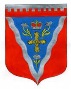 Совет депутатовРомашкинского сельского поселенияПриозерского муниципального района Ленинградской областиР Е Ш Е Н И Еот   01  декабря  2023 года	                                 		     		 	    № 168В соответствии с Федеральным законом от 06.10.2003 № 131-ФЗ «Об общих принципах организации местного самоуправления в Российской Федерации», главой 32 части второй Налогового кодекса Российской Федерации, Законом Ленинградской области от 29.10.2015 № 102-оз «О единой дате начала применения на территории Ленинградской области порядка определения налоговой базы по налогу на имущество физических лиц исходя из кадастровой стоимости объектов налогообложения», руководствуясь Уставом муниципального образования Ромашкинского сельского поселения  Приозерский муниципальный район Ленинградской, совет депутатов муниципального образования Ромашкинское сельское поселение муниципального образования  Приозерский муниципальный район Ленинградской РЕШИЛ:1. Установить на территории Ромашкинского сельского поселения Приозерского муниципального района Ленинградской области налог на имущество физических лиц (далее - налог).2. Установить на территории Ромашкинского сельского поселения Приозерского муниципального района Ленинградской области следующие ставки налога на имущество физических лиц исходя из кадастровой стоимости объекта налогообложения:3. Признать утратившим силу с 01.01.2024  решение совета депутатов муниципального образования Ромашкинского сельского поселения  Приозерский муниципальный район Ленинградской № 12 от 15.11.2019  «Об установлении с 1 января 2020 года на территории муниципального образования Ромашкинского сельского поселения  Приозерский муниципальный район Ленинградской области налога на имущество физических лиц» (с изменениями).4. Настоящее решение подлежит официальному опубликованию в газете «Приозерские ведомости» и на официальном сайте администрации Ромашкинского сельского  поселения  www. ромашкинское.рф..5. Настоящее решение вступает в силу с 1 января 2024 года, но не ранее чем по истечении одного месяца со дня его официального опубликования в средствах массовой информации и не ранее 1-го числа очередного налогового периода по данному налогу.6. Контроль за исполнением настоящего Решения возложить на постоянную комиссию по экономике, бюджету, налогам и муниципальной собственности председатель комиссии – В. С. ДрючковаГлава муниципального образования                                                    Ю. М. Кенкадзе Исполнитель:Логинова О.Н.8(813-79)99-663Разослано: дело-2, КФ-1, прокуратура-1, КСО-1, ИФНС – 1.«Об установлении на территории Ромашкинского сельского поселения Приозерского муниципального района Ленинградской области налога на имущество физических лиц»Объект налогообложенияСтавка налога на имущество физических лиц, %Жилые дома, части жилых домов 0,3Квартиры, части квартир, комнаты0,3Объекты незавершенного строительства в случае, если проектируемым назначением таких объектов является жилой дом0,3Единые недвижимые комплексы, в состав которых входит хотя бы один жилой дом0,3Гаражи и машино-места, в том числе расположенных в объектах налогообложения, указанных в подпункте 2  пункта 2 статьи 406 Налогового кодекса РФ0,3Хозяйственные строения или сооружения, площадь каждого из которых не превышает 50 квадратных метров и которые расположены на земельных участках для ведения личного подсобного хозяйства, огородничества, садоводства или индивидуального жилищного строительства0,3Объекты налогообложения, включенные в перечень, определяемый в соответствии с пунктом 7 статьи 378.2 Налогового кодекса РФ, в отношении объектов налогообложения, предусмотренных абзацем вторым пункта 10 статьи 378.2 Налогового кодекса РФ, а также в отношении объектов налогообложения, кадастровая стоимость каждого из которых превышает 300 миллионов рублей2,0Прочие объекты налогообложения0,5